                                                                                              ПРОЕКТ                       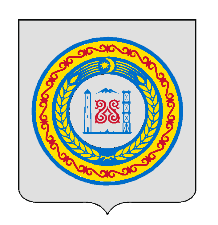 СОВЕТ ДЕПУТАТОВ БЕЛГАТОЙСКОГО СЕЛЬСКОГО ПОСЕЛЕНИЯШАЛИНСКОГО МУНИЦИПАЛЬНОГО РАЙОНА ЧЕЧЕНСКОЙ РЕСПУБЛИКИНОХЧИЙН РЕСПУБЛИКИН ШЕЛАН МУНИЦИПАЛЬНИ КIОШТАН БЕЛГIАТОЙ-ЭВЛАН ЮЬРТАН БАХАРХОЙН ДЕПУТАТИЙН КХЕТАШОРЕШЕНИЕ с.Белгатой
Об утверждении Порядка определения части территории муниципального образования Белгатойского сельского поселения, на которой могут реализовываться инициативные проекты 

В соответствии с частью 1 статьи 26.1 Федерального закона от 06.10.2003 № 131-ФЗ «Об общих принципах организации местного самоуправления в Российской Федерации» и на основании  Устава муниципального образованияБелгатойского сельского поселения, Совет депутатов муниципального образования  Белгатойского сельского поселенияРЕШИЛ:
1. Утвердить прилагаемый Порядок определения части территории муниципального образования Белгатойского сельского поселения, на которой могут реализовываться инициативные проекты.  2. Настоящее решение подлежит официальному опубликованию (обнародованию) и размещению на официальном сайте Белгатойского сельского поселения в информационно-телекоммуникационной сети «Интернет», направлению в прокуратуру Шалинского района/города, в Администрацию Главы и Правительства Чеченской Республики для включения в регистр муниципальных нормативных правовых актов Чеченской Республики в порядке, определенном Законом Чеченской Республики от 15 декабря 2009 года № 71-РЗ «О порядке организации и ведения регистра муниципальных нормативных правовых актов Чеченской Республики».3. Настоящее решение вступает в силу на следующий день после дня его официального опубликования (обнародования).Глава муниципального образованияБелгатойского сельского поселения	                            А.В.Альбеков							                                                                                                   Приложение к решению Совета депутатовБелгатойского сельского поселенияот 00.00.2021г. № 00Порядок определения части территории муниципального образования Белгатойского сельского поселения, на которой могут реализовываться инициативные проекты1. Настоящий Порядок определения части территории муниципального образования Белгатойского сельского поселения, на которой могут реализовываться инициативные проекты устанавливает правила определения части территории муниципального образования Белгатойского сельского поселения, на которой могут реализовываться инициативные проекты (далее - Порядок). 2. Для определения части территории муниципального образования Белгатойского сельского поселения (далее – ОМС), на которой может реализовываться инициативный проект, до его выдвижения инициаторы проекта направляют в администрацию ОМС информацию об инициативном проекте с приложением сведений (документов), подтверждающих право выступать с инициативой о внесении инициативного проекта.3. Частями территории ОМС, на которой могут реализовываться инициативные проекты, являются районы, микрорайоны, кварталы, улицы, дворовые территории домов, территории общего пользования, территории, на которых осуществляется территориальное общественное самоуправления, или части указанных территорий.4. Администрация ОМС в течение 7 рабочих дней со дня поступления информации, указанной в пункте 2 Порядка, принимает одно из следующих решений:1) об определении части территории ОМС, на которой может реализовываться инициативный проект;2) об отказе в определении части территории ОМС, на которой может реализовываться инициативный проект.5. Решение, указанное в подпункте 1 пункта 4 Порядка, принимается в форме постановления администрации ОМС.Копия данного правового акта не позднее 2 рабочих дней со дня его издания направляется инициаторам проекта.6. Решение, указанное в подпункте 2 пункта 4 Порядка, принимается в случае, если:1) часть территории, на которой планируется реализовывать инициативный проект, выходит за пределы границ муниципального образования ОМС;2) информация об инициативном проекте представлена лицами, не относящимися к инициаторам проекта;3) информация об инициативном проекте не содержит необходимых сведений, установленных муниципальным нормативным правовым актом представительного органа ОМС;4) не представлены необходимые сведения (документы), установленные муниципальным нормативным правовым актом представительного органа ОМС. О принятом решении администрация ОМС письменно уведомляет инициаторов проекта в течение 2 рабочих дней со дня принятия данного решения.00.00.2021г.№    00